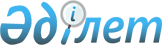 О внесении изменений в некоторые нормативные правовые акты Республики Казахстан по вопросам рынка ценных бумагПостановление Правления Национального Банка Республики Казахстан от 20 октября 2015 года № 195. Зарегистрировано в Министерстве юстиции Республики Казахстан 2 декабря 2015 года № 12338.
      В целях совершенствования законодательства Республики Казахстан Правление Национального Банка Республики Казахстан ПОСТАНОВЛЯЕТ:
      1. Утвердить Перечень нормативных правовых актов Республики Казахстан по вопросам рынка ценных бумаг, в которые вносятся изменения, согласно приложению к настоящему постановлению.
      2. Департаменту методологии контроля и надзора (Абдрахманову Н.А.) в установленном законодательством порядке обеспечить:
      1) совместно с Департаментом правового обеспечения 
      (Досмухамбетов Н.М.) государственную регистрацию настоящего постановления в Министерстве юстиции Республики Казахстан;
      2) направление настоящего постановления на официальное опубликование в информационно-правовой системе "Әділет" республиканского государственного предприятия на праве хозяйственного ведения "Республиканский центр правовой информации Министерства юстиции Республики Казахстан" в течение десяти календарных дней после его государственной регистрации в Министерстве юстиции Республики Казахстан;
      3) размещение настоящего постановления на официальном интернет-ресурсе Национального Банка Республики Казахстан после его официального опубликования.
      3. Департаменту международных отношений и связей с общественностью (Казыбаев А.К.) обеспечить направление настоящего постановления на официальное опубликование в периодических печатных изданиях в течение десяти календарных дней после его государственной регистрации в Министерстве юстиции Республики Казахстан.
      4. Настоящее постановление вводится в действие по истечении десяти календарных дней после дня его первого официального опубликования. Перечень
нормативных правовых актов Республики Казахстан по вопросам
рынка ценных бумаг, в которые вносятся изменения
      1. Внести в постановление Правления Агентства Республики Казахстан по регулированию и надзору финансового рынка и финансовых организаций от 21 августа 2004 года № 259 "Об утверждении Правил учета и определения стоимости активов инвестиционного фонда, чистых активов инвестиционного фонда, расчетной стоимости пая паевого инвестиционного фонда и цены выкупа акции акционерного инвестиционного фонда" (зарегистрированное в Реестре государственной регистрации нормативных правовых актов под № 3124) следующее изменения:
      заголовок изложить в следующей редакции:
      "Об утверждении Правил определения стоимости активов инвестиционного фонда, чистых активов инвестиционного фонда, расчетной стоимости пая паевого инвестиционного фонда и цены выкупа акции акционерного инвестиционного фонда";
      пункт 1 изложить в следующей редакции:
      "1. Утвердить прилагаемые Правила определения стоимости активов инвестиционного фонда, чистых активов инвестиционного фонда, расчетной стоимости пая паевого инвестиционного фонда и цены выкупа акции акционерного инвестиционного фонда.";
      в Правилах учета и определения стоимости активов инвестиционного фонда, чистых активов инвестиционного фонда, расчетной стоимости пая паевого инвестиционного фонда и цены выкупа акции акционерного инвестиционного фонда, утвержденных указанным постановлением:
      заголовок изложить в следующей редакции:
      "Правила определения стоимости активов инвестиционного фонда, чистых активов инвестиционного фонда, расчетной стоимости пая паевого инвестиционного фонда и цены выкупа акции акционерного инвестиционного фонда";
      преамбулу изложить в следующей редакции:
      "Настоящие Правила определения стоимости активов инвестиционного фонда, чистых активов инвестиционного фонда, расчетной стоимости пая паевого инвестиционного фонда и цены выкупа акции акционерного инвестиционного фонда (далее - Правила) разработаны в соответствии с Законами Республики Казахстан от 7 июля 2004 года "Об инвестиционных фондах" и от 28 февраля 2007 года "О бухгалтерском учете и финансовой отчетности" и определяют условия, методику и порядок определения стоимости активов инвестиционного фонда, чистых активов инвестиционного фонда, расчетной стоимости пая паевого инвестиционного фонда и цены выкупа акции акционерного инвестиционного фонда.";
      главу 1 изложить в следующей редакции:
      "1. Общие положения
      1. Определение стоимости активов и обязательств инвестиционного фонда осуществляется управляющей компанией и кастодианом раздельно по каждому инвестиционному фонду, функционирование которых они обеспечивают.
      2. Управляющая компания и кастодиан инвестиционного фонда обеспечивают соблюдение следующих условий:
      1) структура активов инвестиционного фонда отражается в разрезе:
      активов, полученных в оплату ценных бумаг инвестиционного фонда;
      полученного дохода, в том числе поступлений в виде дивидендов, вознаграждений по финансовым инструментам, а также дохода по сделкам с активами инвестиционного фонда;
      начисленного дохода, в том числе вознаграждения по финансовым инструментам, прироста стоимости от переоценки активов инвестиционного фонда;
      2) расходы, возмещаемые за счет активов инвестиционного фонда и выплачиваемые лицам, обеспечивающим функционирование инвестиционного фонда, подразделяются на расходы, возмещаемые за счет:
      активов, полученных в оплату ценных бумаг инвестиционного фонда;
      инвестиционного дохода.
      3. При осуществлении операций по счетам инвестиционного фонда указываются:
      1) вид валюты;
      2) активы инвестиционного фонда, выпущенные в соответствии с законодательством Республики Казахстан или находящиеся на территории Республики Казахстан, и активы инвестиционного фонда, выпущенные в соответствии с законодательством иных, помимо Республики Казахстан, государств, или находящиеся на их территории;
      3) виды и сроки обращения (действия) финансовых инструментов;
      4) эмитенты ценных бумаг (национальные идентификационные номера ценных бумаг), банки, с которыми заключены договоры вклада, лица, выпустившие финансовые инструменты, приобретенные инвестиционным фондом;
      5) количество финансовых инструментов, включенных в состав активов инвестиционного фонда;
      6) последняя текущая стоимость актива инвестиционного фонда и его номинальная стоимость (для долговых ценных бумаг) или балансовая стоимость (для акций);
      7) дата приобретения актива инвестиционного фонда и его покупная стоимость;
      8) сумма начисленного дохода, в том числе, вознаграждения по финансовым инструментам.";
      пункт 7-6 изложить в следующей редакции:
      "7-6. Стоимость неликвидных акций определяется по приведенной стоимости. При этом акция признается неликвидной, если на дату переоценки активов инвестиционного фонда, данная ценная бумага не входила в список ценных бумаг первого класса ликвидности, определенный в соответствии с Методикой определения показателей ликвидности ценных бумаг фондовой биржи.
      Приведенная стоимость неликвидных акций определяется посредством равномерного изменения текущей стоимости акций к балансовой стоимости, указанной в финансовой отчетности, публикуемой на официальном интернет-ресурсе фондовой биржи. В случае отсутствия такой информации на официальном интернет-ресурсе фондовой биржи, балансовая стоимость определяется на основании финансовой отчетности, публикуемой в соответствии с требованиями пункта 4 статьи 76 Закона Республики Казахстан от 13 мая 2003 года "Об акционерных обществах", с учетом следующих периодов приведения:
      в течение двенадцати месяцев в случае, если текущая стоимость отклоняется от балансовой стоимости на 1-1,5 раза;
      в течение двадцати четырех месяцев - если отклонение составляет 1,5-2 раза;
      в течение тридцати шести месяцев - если отклонение составляет более чем 2 раза.
      Акции, приобретенные управляющей компанией или акционерным инвестиционным фондом, осуществляющим самостоятельное управление своими активами, до 1 июля 2010 года, учитываются по приведенной стоимости, акции, приобретенные после 1 июля 2010 года - по балансовой стоимости.
      Для целей Правил под балансовой стоимостью простых акций и балансовой стоимостью привилегированных акций понимается стоимость простых акций и стоимость привилегированных акций, соответственно, определяемые на основании финансовой отчетности эмитента в соответствии с правилами фондовой биржи.
      Паи, которые были исключены из списка фондовой биржи по причинам, не связанным с ухудшением финансового состояния эмитента, оцениваются по стоимости чистых активов.";
      приложение 1 изложить в редакции согласно приложению 1 к настоящему Перечню нормативных правовых актов Республики Казахстан по вопросам рынка ценных бумаг, в которые вносятся изменения (далее - Перечень).
      2. Утратил силу постановлением Правления Национального Банка РК от 19.08.2019 № 131 (вводится в действие по истечении десяти календарных дней после дня его первого официального опубликования).




      3. Внести в постановление Правления Национального Банка Республики Казахстан от 24 декабря 2014 года № 244 "О внесении изменений в некоторые нормативные правовые акты Республики Казахстан по вопросам официального списка ценных бумаг фондовой биржи" (зарегистрированное в Реестре государственной регистрации нормативных правовых актов под № 10339, опубликованное 18 марта 2015 года в информационно-правовой системе "Әділет" республиканского государственного предприятия на праве хозяйственного ведения "Республиканский центр правовой информации Министерства юстиции Республики Казахстан") следующие изменения:
      в Перечне нормативных правовых актов Республики Казахстан по вопросам официального списка ценных бумаг фондовой биржи, в которые вносятся изменения, утвержденном указанным постановлением:
      абзац сорок девятый пункта 2 на казахском языке изложен в новой редакции, текст на русском языке не изменяется;
      приложения 6, 10 и 20 на казахском языке изложены в новой редакции согласно приложениям 2, 3 и 4 к Перечню, текст на русском языке приложений 6, 10 и 20 не изменяется. Критерии признания обесценения или уменьшения
стоимости ценных бумаг
      Примечание:
      Баллы по критерию "Отсутствие информации" присваиваются в случаях, когда информация о деятельности эмитента (в том числе финансовая отчетность) не размещается на интернет–ресурсе фондовой биржи, уполномоченного органа и на собственном интернет–ресурсе эмитента, также как и не представляется возможным получить финансовую и иную отчетность у самого эмитента, необходимую для осуществления анализа его финансового состояния.
					© 2012. РГП на ПХВ «Институт законодательства и правовой информации Республики Казахстан» Министерства юстиции Республики Казахстан
				
Председатель
Национального Банка
К. КелимбетовПриложение
к постановлению Правления
Национального Банка
Республики Казахстан
от 20 октября 2015 года № 195Приложение 1
к Перечню нормативных правовых актов
Республики Казахстан по вопросам рынка
ценных бумаг, в которые вносятся изменения
Приложение 1
к Правилам определения стоимости
активов инвестиционного фонда, чистых активов
инвестиционного фонда, расчетной стоимости пая
паевого инвестиционного фонда и цены выкупа
акции акционерного инвестиционного фонда
Наименование критерия
Количество баллов
1
Финансовое состояние:
1.1
Стабильное
+0
1.2
Удовлетворительное
+1
1.3
Нестабильное
+2
1.4
Критическое
+7
2
Просрочка погашения любого из платежей:
2.1
Отсутствие просрочки
-1
2.2
Просрочка до 7 дней
+0
2.3
Просрочка от 8 до 15 дней
+1
2.4
Просрочка от 16 до 30 дней
+2
2.5
Свыше 30 дней
+3
2.6
Свыше 1 календарного года
+4
3
Наличие гарантии:
3.1
Государства Республики Казахстан (при гарантии 100 % основного долга и вознаграждения)
-4
3.2
Государства Республики Казахстан (при гарантии менее 100 % основного долга и вознаграждения)
(Сумма баллов
рассчитывается
пропорционально
размеру гарантии
от "-4")
3.3
Иностранного государства с рейтингом не ниже "А-" по международной шкале агентства "Standard & Poor's" или рейтинговой оценкой аналогичного уровня одного из других рейтинговых агентств
-3
3.4
Банки второго уровня Республики Казахстан
-3
3.5 
Иностранного эмитента с рейтингом не ниже "А-" по международной шкале агентства "Standard & Poor's" или рейтинговой оценкой аналогичного уровня одного из других
рейтинговых агентств
-2
3.6
Без гарантии
+0
4
Наличие активного рынка:
4.1
Активный рынок
+0
4.2
Неактивный рынок
+1
5
Наличие рейтинга:
5.1
Не ниже "А" по международной шкале агентства
"Standard & Poor's" или рейтинговой оценкой аналогичного уровня одного из других рейтинговых агентств
-4
5.2
От "А-" до "ВВВ-" по международной шкале
агентства "Standard & Poor's" или рейтинговой оценкой аналогичного уровня одного из других рейтинговых агентств
-3
5.3
От "ВВВ-" до "В-" международной шкале агентства
"Standard & Poor's" или рейтинговой оценкой аналогичного уровня одного из других рейтинговых агентств
-2
5.4
Ниже "В-" по международной шкале агентства
"Standard & Poor's" или рейтинговой оценкой аналогичного уровня одного из других рейтинговых агентств
+3
6
Без рейтинга
6.1
Долговые ценные бумаги, включенные в подкатегорию "долговые ценные бумаги без рейтинговой оценки первой подкатегории"
-1
6.2
Долговые ценные бумаги, включенные в подкатегорию "долговые ценные бумаги без рейтинговой оценки второй подкатегории"
+0
7
Акции эмитентов, включенные в первую категорию сектора "акции" списка фондовой биржи и депозитарные расписки по ним
-1
7.1
Акции эмитентов, включенные во вторую категорию сектора "акции" списка фондовой биржи и депозитарные расписки по ним
0
8
Долговые ценные бумаги, включенные в буферную категорию списка фондовой биржи
+1
9
Дефолт, делистинг или снижение рейтинга
+2
10
Приостановление размещения ценных бумаг (решение уполномоченного органа по регулированию, контролю и надзору финансового рынка и финансовых организаций (далее - уполномоченный орган) о приостановлении размещения)
+2
11
Отсутствие информации 
+10